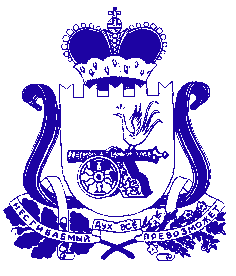 АДМИНИСТРАЦИЯ МУНИЦИПАЛЬНОГО ОБРАЗОВАНИЯ «КРАСНИНСКИЙ РАЙОН» СМОЛЕНСКОЙ ОБЛАСТИП О С Т А Н О В Л Е Н И Еот 08.07.2019 № 234Об утверждении плана мероприятий («дорожной карты») «Создание  модельной библиотеки» на базе Краснинской центральной районной библиотеки муниципального бюджетного учреждения культуры «Краснинская централизованная библиотечная система» муниципального образования «Краснинский район» Смоленской областиВ целях реализации Указа Президента Российской Федерации от 7 мая                 2018 года № 204 «О национальных целях  и стратегических задачах развития Российской Федерации на период до 2024 года»,  в соответствии с распоряжением Правительства Российской Федерации   от 18 марта  2019 года  № 281 «Об утверждении Правил предоставления иных межбюджетных трансфертов из федерального бюджета бюджетам субъектов Российской Федерации на создание модельных муниципальных библиотек вцелях реализации национального проекта», Администрация муниципального образования «Краснинский район» Смоленской области постановляет:         1. Утвердить план мероприятий («дорожную карту») «Создание  модельной библиотеки» на базе Краснинской центральной районной библиотеки муниципального бюджетного учреждения культуры «Краснинская централизованная библиотечная система» муниципального образования «Краснинский район» Смоленской области согласно приложению.2. Отделу культуры и спорта Администрации муниципального образования «Краснинский район» Смоленской области  (Г.Н.Самусева), Финансовому управлению Администрации муниципального образования «Краснинский район» Смоленской области (Т.И.Нестеренкова) обеспечить исполнение «дорожной карты». 3. Отделу культуры и спорта Администрации муниципального образования «Краснинский район» Смоленской области  (Г.Н.Самусева) ежеквартально  до 15 числа  следующего за кварталом месяца,  проводить мониторинг реализации «дорожной карты».4. Контроль за исполнением настоящего постановления возложить на заместителя Главы муниципального образования «Краснинский район» Смоленской области В.Н. Попкова.Глава муниципального образования «Краснинский район»Смоленской области                                                                    С.В. Архипенков                                                                                                   Приложениек постановлению Администрации муниципального образования «Краснинский район»                                                                                                     Смоленской области                                                                                                    от __________________ № ___Дорожная карта «Создание  модельной библиотеки»на базе Краснинской центральной районной библиотекимуниципального бюджетного учреждения культуры «Краснинская централизованная библиотечная система»  муниципального образования «Краснинский район» Смоленской области№п/пМероприятиеСрок реализацииСумма расходов (средства субъекта РФ), руб.Сумма расходов (федеральные средства), руб.Ответственное лицо1.Дизайн проект01.10.2019-10.12.201920 0000Дудовцева Д.С.Директор МБУК «Краснинская ЦБС»1.1.Заключение договора  на разработку дизайн-проекта01.10.2019-10.10.201900Дудовцева Д.С.Директор МБУК «Краснинская ЦБС»1.2.Сдача готового дизайн-проекта10.10.2019-10.12.201920 0000Дудовцева Д.С.Директор МБУК «Краснинская ЦБС»2.Текущий ремонт15.01.2020-15.06.202003700 000Дудовцева Д.С.Директор МБУК «Краснинская ЦБС»2.1.Заключение договора на проведение текущего ремонта15.01.2020-20.02.202000Дудовцева Д.С.Директор МБУК «Краснинская ЦБС»2.2.Ремонт пола 20.02.2010-15.03.202001 500 000Дудовцева Д.С.Директор МБУК «Краснинская ЦБС»2.3.Ремонт потолка20.03.2020-15.04.202001 300 000Дудовцева Д.С.Директор МБУК «Краснинская ЦБС»2.4.Ремонт и окраска стен 20.04.2020-10.05.20200700 000Дудовцева Д.С.Директор МБУК «Краснинская ЦБС»2.5.Замена дверей 15.05.2020-25.05.20200200 000Дудовцева Д.С.Директор МБУК «Краснинская ЦБС»3.Создание современного библиотечного пространства01.03.2020-01.09.202003 8000Дудовцева Д.С.Директор МБУК «Краснинская ЦБС»3.1. Заключение договоров  на поставку мебели и оборудования01.05.2020-01.08.201900Дудовцева Д.С.Директор МБУК «Краснинская ЦБС»3.1.Приобретение, доставка и сборка  мебели и установка оборудования01.09.2020-30.09.202000Дудовцева Д.С.Директор МБУК «Краснинская ЦБС»4.Обновление  фонда библиотеки01.06.2020-01.08.202002 400 000Дудовцева Д.С.Директор МБУК «Краснинская ЦБС»5.Профессиональная переподготовка и повышение квалификации основного персонала15.09.2020-30.09.20200100 000Дудовцева Д.С.Директор МБУК «Краснинская ЦБС»6.Открытие модельной библиотеки15.10.202000Дудовцева Д.С.Директор МБУК «Краснинская ЦБС»7.Сдача итоговых отчетов о расходовании средств и достижении результатов15.11.202000Дудовцева Д.С.Директор МБУК «Краснинская ЦБС»Итого:Итого:Итого:20 00010 00010 000 020